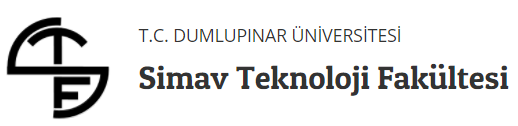 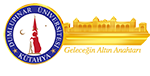 “3308 Sayılı Mesleki Eğitim Kanununa göre İşletmelerde Mesleki Eğitim Gören Öğrencilerin Ücretlerinin bir kısmının işsizlik sigortası fonundan karşılanmasına ilişkin usul ve esaslar” kapsamında 2016-2017 Eğitim Öğretim yılının ikinci döneminden başlamak üzere işletmelerde mesleki eğitim gören, staj ve tamamlayıcı eğitime devam eden öğrencilere, 3308 sayılı Mesleki Eğitim Kanununun 25.maddesi gereğince yapılacak ödemelerin bir kısmı25/8/1999 tarihli ve 4447 sayılı İşsizlik Sigortası Kanununun 53 üncü maddesinin üçüncü fıkrasının (B) bendinin (h) alt bendi kapsamında İşsizlik Sigortası Fonundan Devlet Katkısı olarak ödenecektir. Staj yapan veyatamamlayıcı eğitime devam eden öğrencilere, 25 inci maddenin birinci fıkrası kapsamında yapılacak ödemeler asgari ücretin net tutarının yüzde otuzundan az olamaz. Mesleki eğitim görülen işletmede yirmiden az personel çalışıyor ise ödenebilecek en az ücretin üçte ikisi, yirmi ve üzerinde personel çalıştıran işletmeler için ise üçte biri, 25/8/1999 tarihli ve 4447 sayılı İşsizlik Sigortası Kanununun 53 üncü maddesinin üçüncü fıkrasının (B) bendinin (h) alt bendi için ayrılan tutardan Devlet katkısı olarak ödenir. Bu formun, öğrenci ve firma tarafından karşılıklı imzalanarak, öğrenci tarafından Staj Sigorta Talep Formuna eklenerek bölümüne teslim edilmesi gerekir. Öğrenciye ücret ödendiğine dair banka dekontunun da staj bitiminde yine öğrenci tarafından bölümüne teslim edilmesi gerekmektedir. Not: Kamu kurum ve kuruluşları bu kapsam dışındadır; Kamu kurum ve kuruluşlarında staj yapan öğrenciler için bu formun doldurulmasına gerek yoktur.Not: İşletme staj ücreti ödemeyecekse alt kısım doldurulmayacaktır. Ücret ödenecekse alt kısım eksiksiz ve hatasız olarak doldurulacaktır.İŞLETME VE ZORUNLU STAJA AİT BİLGİLERÖĞRENCİYE AİT BİLGİLER ÖĞRENCİYE AİT BİLGİLER ADI SOYADI : T.C. KİMLİK NO : DOĞUM TARİHİ: ÖĞRENCİ NO : BÖLÜM / PROGRAM : TELEFON : Staj karşılığında firmadan ücret talep etmemekteyim.Öğrenci Ad Soyad İmza….../….../20…..Staj karşılığında öğrenciye ücret ödemesi yapmayıp Üniversitenizden ilgili kanuna göre hak talep etmemekteyiz.Firma Kaşe/ Yetkili Ad Soyad İmza….../….../20…..İŞLETME/FİRMA VERGİ NO :İŞLETME/FİRMA ADI:FİRMADA ÇALIŞAN PERSONEL SAYISI:FİRMA TELEFON/FAX:FİRMA ADRESİ:FİRMA BANKA/ŞUBESİ ADI:FİRMA BANKA İBAN NO:TRTRSTAJYERE ÖDENECEK ÜCRET:STAJ BAŞLAMA/BİTİŞ TARİHLERİ:….../….../20…....…./..…./20…..….../….../20…....…./..…./20…..TOPLAM STAJ GÜN SAYISI:STAJYER ÖĞRENCİ ADI SOYADI İMZASISTAJYER ÖĞRENCİ ADI SOYADI İMZASISTAJYER ÖĞRENCİ ADI SOYADI İMZASIFİRMA KAŞE İMZA TARİH..…./….../20….